Dzień dobry przedszkolaki.Witam  Was w kolejnym dniu i zapraszamy do zabawy.Piątek-   Motyl1.Jak powstaje motyl .Ułóż obrazki w kolejność, poproś o pomoc rodziców, wspólnie opowiedzcie historię motyla.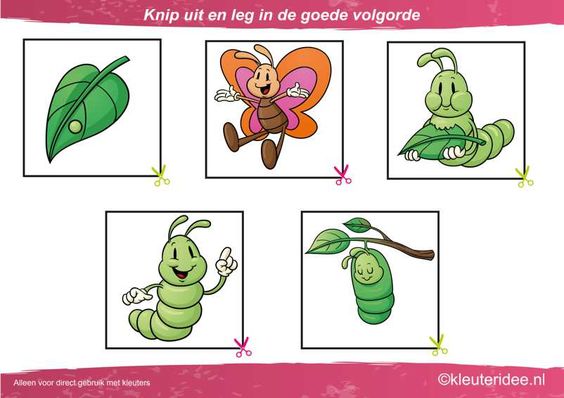 2.Wykonaj dowolne zwierzątka z wykorzystanie płyty cd.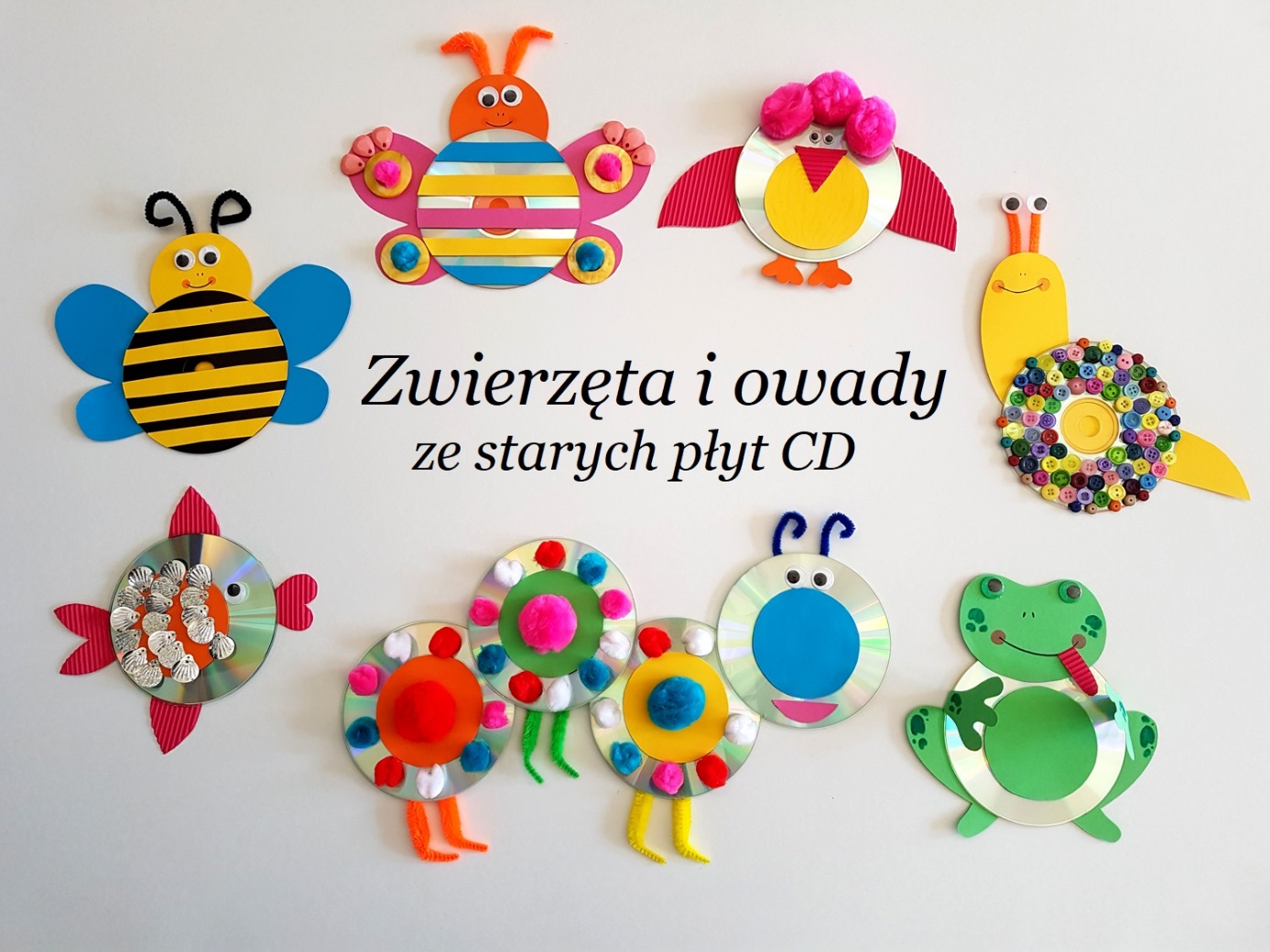 3. Zaśpiewaj piosenkę  „Bzycząca zabawa”,      https://www.youtube.com/watch?v=zUgzWqgYPeE4.”Na łące”- rodzic układa zdanie o łące pokazuje owady a dziecko je nazywaPrzyszła wiosna na łąkę i wypuściła (rodzic pokazuje obrazek ,który dziecka nazywa)  żabę. Żabka schowała się w zielonej trawie, gdzie spotkała (rodzic pokazuje obrazek ,który dziecka nazywa)- gąsienicę.W podobny sposób rodzic układa zdania o kolejnych zwierzakach.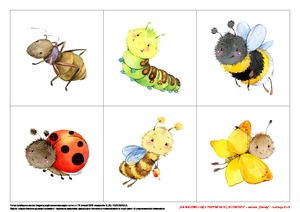 Miłej zabawy. Pani Aneta.Dla chętnych.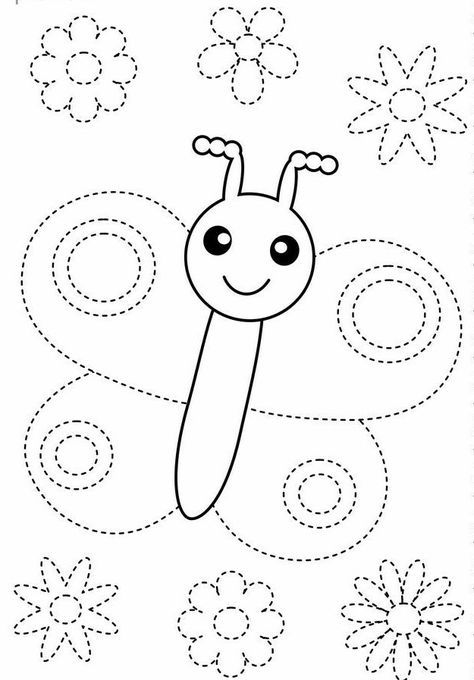 